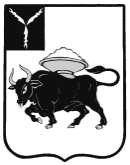 Муниципальное АВТОНОМНОЕ дошкольное образовательное учреждение«Детский сад № 75»Энгельсского муниципального района Саратовской области.Конспектнепосредственно образовательной деятельностипо теме: «Осенний листопад»Воспитатель:Коваль Елена ВладимировнаПримерная основная образовательная программа дошкольного образования: «Тропинки»под редакцией. В.Т. Кудрявцева. – М. : Вентана-Граф, 2017г.Возрастная группа:вторая младшая.Направление образования и развитияНОД художественно-эстетическое занятие -аппликация.Тема НОД: «Осенний листопад».Цели:Задачи:Развивать наблюдательность, любознательность у детей. Продолжать знакомить  их с явлениями природы. Формировать представления детей об осени. Совершенствовать навыки выполнять действия по указанию взрослого. Знакомить детей с видами аппликации.Образовательные: Продолжать формировать и расширять знания детей о явлениях природы.Развивающие:Развивать познавательные процессы(память, внимание, мышление).Воспитательные:Закреплять умение работать в коллективе.Повысить интерес детей кхудожественно-эстетическому направлению.Виды деятельности: игровая, двигательная, коммуникативная, познавательная,продуктивная.Формы организации: Коллективная.Материал: Салфетки, клей, кисточки,  бумажные салфетки ,тонированный ватман размером А-2, магнитофон, картинки с одеждой, магнитная доска, магниты, наглядный материал на тему: «Осенний листопад».Предварительная работа: на  прогулках с детьми наблюдать как листья со временем меняют свой цвет, а потом опадают с деревьев. Словарь: Листья ,листва, листопад ,осень, куртки, штаны, шапки,сапоги, кофты, колготки.                             НОДДеятельность педагогаДеятельность детейПримечаниеПримечаниеВводная часть.Вводная часть.Вводная часть.Вводная часть.Ход занятия:Стук в дверь.-Ребята посмотрите кто к нам пришёл сегодня в гости!? Это наша знакомая кукла Таня. Дома ей  стало грустно и она пришла к нам посмотреть как мы весело играем.-Оставайся, Таня!  У нас весело!!!-Да ребята?-Ребята давайте поиграем и превратимся в осенний ветерок. А Танечка посмотрит.-Выполняйте  все движения за мной.Молодцы  детки хорошо поиграли! И Танечке понравилось.- Садитесь на стульчики.-Ребята , посмотрите какая красочная бывает осень!-Скажите каким цветом бывают осенние листья?- Ребята, я  покажу вам картину. -А вы скажите ,что на ней изображено? -Правильно! На  картине изображено дерево. Почему  дерево без листочков?Когда листья с деревьев опадают, как это явление природы называется?Ответы детей…..да!П/И - « Ветер »:Цель: Согласовать движения с текстом песни.Детки  дуют  на   осенние листочки, которые лежат у них на ладони. Листики падаютна пол и  под музыкальное сопровождение дети собирают листочки с пола и относят их в корзину.Ответы детей……Ответы детей–дерево!Потому что наступила осень.  И листья на деревьях поменяли свой цвет, на красный , оранжевый и жёлтый ,а потом осыпались.Ответы детей…..листопад!Под спокойную песню:« Ветер дует задувает, листья с дерева срывает ».( воспитатель показываетребятам картинки на осеннюю  тему).На ватмане изображено дерево без листвы.Под спокойную песню:« Ветер дует задувает, листья с дерева срывает ».( воспитатель показываетребятам картинки на осеннюю  тему).На ватмане изображено дерево без листвы.Основная часть.Основная часть.Основная часть.Основная часть.-  Мы с вами будем создавать  своими руками  такой «Осенний листопад».- Для того чтобы приклеить «листик» к картине, берем  заранее приготовленный маленький, скрученный  кусочек  салфетки и на клеёнкесмазываем его клеем с помощью кисти,  затем   прижимаем листочек к  нашей картине. А  лишний клей вытираем салфеткой.    -В процессе работы воспитатель оказывает индивидуальную помощь детям.П/И-Листопад: Дети выполняют плавные движения под музыку вместе с воспитателем изображая листопад.- Ребята Таня посмотрела как вы дружно играете и ей стало весело и она с хорошим настроением отправляется домой.-Попрощайтесь с ней.Ребята совместно с воспитателем принимаются к выполнению работы.До свидания Таня!Фоновая музыка для аппликации-«Осень золотая»Фоновая музыка для аппликации-«Осень золотая»Заключительная часть.Анализ: - Ребята вам понравилось как мы сегодня с вами играли? А что вам больше всего понравилось, расскажите !?Ответы детей…….